1 ЦЕЛЬ РАБОТЫ1.1 Исследовать ёмкостной фильтр.1.2 Измерить основные параметры фильтра.2 ПРИБОРЫ И ОБОРУДОВАНИЕ2.1 Персональный компьютер.2.2 Программа Multisim2.3 Калькулятор.3 ТЕХНИКА БЕЗОПАСНОСТИ3.1	Перед началом работы ознакомится с инструкцией по техники безопасности №1-02: «Выполнение лабораторно-практических работ на ПЭВМ» и инструкцией №2-95: «Оказание первой помощи пострадавшим от электрического тока».3.2	Работать с оборудованием в строгом соответствии с инструкцией к лабораторной работе.4 ПОРЯДОК ВЫПОЛНЕНИЯ РАБОТЫ4.1 Исследуемая схема приведена на рисунке 1.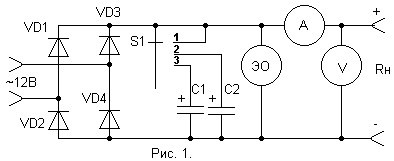 4.1.1. Ознакомиться с правилами управления работой схемы и изменения параметров элементов схемы (C:\Рабочий стол\ИПСВТ\ЛР 2014\Схемы\Работа в Multisim)4.2 Собрать схему ( фильтрующий конденсатор отключить ).4.3 Включить схему4.4 Зарисовать осциллограмму напряжения. Определить коэффициент пульсации по формуле (1):где Кп вх - пульсации выхода.U2м - амплитуда второй гармоники. (U2м =4*Um/3)U - показания вольтметра.4.4 Поключить фильтрующий конденсатор ( 1 мкФ  ) 4.5 Изменяя величину резистора Rн заполнить таблицу 1.Таблица 14.6 По результатам таблицы построить графики зависимости  U= f(Rн); Kп вых  = f (Rн);                                Кп вых = U2м \ Uвых                                 q = К п вх \ Кп вых                 4.7 Изменить номинал фильтрующего конденсатора ( 10 мкФ ) электролитический и повторить пункты 4.5 – 4.6.4.8 Сделать вывод по графику зависимостей.5 КОНТРОЛЬНЫЕ ВОПРОСЫ5.1 Почему с увеличением тока , напряжение на выходе падает.5.2 Как измеряется коэффициент пульсации входа при использование параллельных элементов.5.3 Основные параметры фильтра и их значения.5.4 Преимущества и недостатки фильтров на РЭ и электронных фильтров.6 СОДЕРЖАНИЕ ОТЧЕТА1 Цель работы2 Приборы и оборудование3 Порядок выполнения работы4 Выводы по работе5 Контрольные вопросыРЕКОМЕНДУЕМАЯ ЛИТЕРАТУРА1 Вересов Г.П., “Электропитание бытовой радиоэлектронной аппаратуры”, М: Радио и связь, .2 Гершунский, Б.С. “Расчет основных электронных и полупроводниковых схем в примерах”, Киев: Вища школа, .3 Артамонов В.И., “Источники электропитания радиоустройств”, М: Энергоиздат, Кп вх   = U2мКп вх   = URн51 кОм27 кОм12 кОм1 кОм100 ОмIUвыхKп выхq